В январе проводилась большая работа по нравственно-патриотическому воспитанию детей. Работа с детьми осуществлялась в разнообразных формах: беседах, чтении художественной литературы, наблюдениях, играх, продуктивной деятельности.В течение месяца с детьми проводили беседы на темы: «Игры и игрушки», «Творчество», «Чудеса в решете», «Наш город», рассказывали о родном городе. С большим интересом дети рассматривали иллюстрации улиц города, фотографии членов своей семьи.Для развития патриотических чувств и обогащения словаря детей в группе оформлен уголок с символикой родного города, книжный уголок на тему «Наш город - Калининград». Нами созданы альбомы «Семейные фотографии».В группе широко использовали сюжетно-ролевые игры «Путешествие в зимнее царство», «Зоопарк», «Путешествие в стану игрляндию», «Магазины родного города», дидактические игры «Собери картинку», «Прочитай зашифрованные слова».Большая роль отводилась продуктивной деятельности. Дети с удовольствием занимались лего-конструированием и конструированием из строительного материала на темы: «Дома на нашей улице», «Наш город», раскрашивали картинки в книжках-раскрасках на тему «Семья», «Мои друзья», «Город», рисовали на тему «Зима-красавица», выполняли аппликации на тему «Дом, в котором я живу», «Зимушка-зима». Знакомили детей с фольклором. Как итог работы с детьми в группе оформлена фотовыставка «Наш город - Калининград» с творческими работами родителей.Вся эта работа воспитала у детей любовь не только к своей семье, детскому саду, но и к своему родному городу, как составной части формирования у дошкольников патриотизма.Воспитатели группы «Дельфинчики» 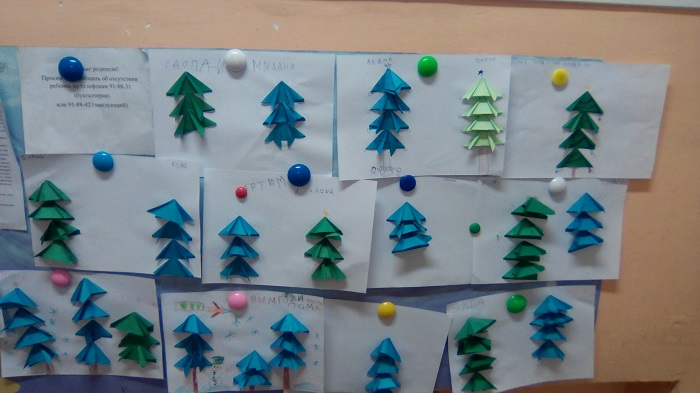 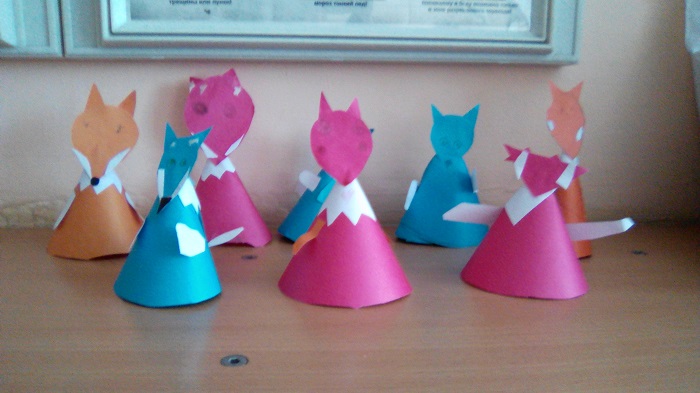 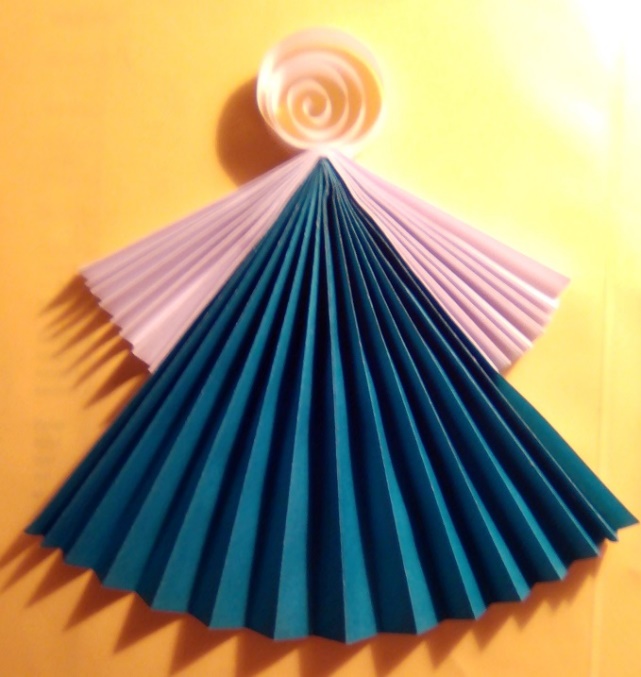 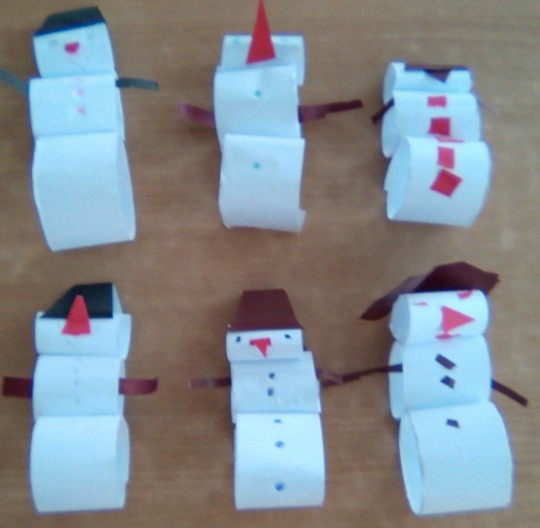 